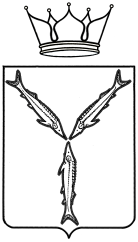 МИНИСТЕРСТВО ТРАНСПОРТА И ДОРОЖНОГО ХОЗЯЙСТВАСАРАТОВСКОЙ ОБЛАСТИПРИКАЗот ______________________ № ________________________г. Саратов	ПРОЕКТОб утверждении перечня правовых актов, содержащих обязательные требования,соблюдение которых оценивается припроведении мероприятий по контролюпри осуществлении регионального государственного надзора за обеспечением сохранности автомобильных дорог регионального и межмуниципального значения Саратовской области и проверочного листа (списка контрольных вопросов)В целях реализации подпункта 2.1 пункта 2 раздела IV плана мероприятий («дорожной карты») по внедрению в Саратовской области целевой модели «Осуществление контрольно-надзорной деятельности в субъектах Российской Федерации», утвержденного распоряжением Правительства Саратовской области от 21 февраля 2017 года № 33-Пр, а также в соответствии с Методическими рекомендациями по составлению перечня правовых актов и их отдельных частей (положений), содержащих обязательные требования, соблюдение которых оценивается при проведении мероприятий по контролю в рамках отдельного вида государственного контроля (надзора), утвержденными протоколом заседания подкомиссии по совершенствованию контрольных (надзорных) и разрешительных функций федеральных органов исполнительной власти при Правительственной комиссии по проведению административной реформы от 18 августа 2016 года № 6, а также в соответствии с Положением, утвержденным постановлением Правительства Саратовской области от 22 апреля 2014 года № 246-П «Вопросы министерства транспорта и дорожного хозяйства Саратовской области», ПРИКАЗЫВАЮ:Утвердить:1.1 Перечень актов, содержащих обязательные требования, соблюдение которых оценивается при проведении мероприятий по контролю при осуществлении регионального государственного надзора за обеспечением сохранности автомобильных дорог регионального и межмуниципального значения Саратовской области (приложение № 1);Проверочный лист (списков контрольных вопросов) (приложение №2).2. Отделу регионального государственного дорожного надзора управления развития автомобильных дорог разместить приказ на официальном сайте министерства транспорта и дорожного хозяйства области, копию приказа направить в министерство информации и печати области для официального опубликования.3. Юридическому отделу направить копию настоящего приказа в министерство информации и печати области для официального опубликования, Министерство юстиции Российской Федерации по Саратовской области в семидневный срок, в прокуратуру Саратовской области в течение трех рабочих дней со дня подписания.  4. Контроль исполнения приказа оставляю за собой.Министр									        Н.Н.ЧуриковПояснительная записка к проекту приказа «Об утверждении перечня правовых актов, содержащих обязательные требования, соблюдение которых оценивается при проведении мероприятий по контролю при осуществлении регионального государственного дорожного надзора на территории Саратовской области, и проверочного листа (списка контрольных вопросов)»Проект приказа «Об утверждении перечня правовых актов, содержащих обязательные требования, соблюдение которых оценивается при проведении мероприятий по контролю при осуществлении регионального государственного дорожного надзора на территории Саратовской области и проверочного листа (списка контрольных вопросов)» разработан в целях реализации подпункта 2.1 пункта 2 раздела IV плана мероприятий («дорожной карты») по внедрению в Саратовской области целевой модели «Осуществление контрольно-надзорной деятельности в субъектах Российской Федерации», утвержденного распоряжением Правительства Саратовской области от 21 февраля 2017 года № 33-Пр, а также в соответствии с Методическими рекомендациями по составлению перечня правовых актов и их отдельных частей (положений), содержащих обязательные требования, соблюдение которых оценивается при проведении мероприятий по контролю в рамках отдельного вида государственного контроля (надзора), утвержденными протоколом заседания подкомиссии по совершенствованию контрольных (надзорных) и разрешительных функций федеральных органов исполнительной власти при Правительственной комиссии по проведению административной реформы от 18 августа 2016 года №6.Министр								                  Н.Н.ЧуриковПриложение №1к приказу министерства транспорта и дорожного хозяйстваСаратовской областиот __________________ № ____________Перечень актов,содержащих обязательные требования, соблюдение которыхоценивается при проведении мероприятий по контролюпри осуществлении регионального государственного надзора за
обеспечением сохранности автомобильных дорог регионального
и межмуниципального значения Саратовской областиРаздел I. Международные договоры Российской Федерациии акты органов Евразийского экономического союзаРаздел II. Федеральные законыРаздел III. Иные нормативные документы, обязательность соблюдения которых установлена законодательством Российской ФедерацииПриложение №2к приказу министерства транспорта и дорожного хозяйстваСаратовской областиот __________________ № ____________ПРОВЕРОЧНЫЙ ЛИСТ (СПИСОК КОНТРОЛЬНЫХ ВОПРОСОВ)Проверочный лист (список контрольных вопросов) –исчерпывающий перечень требований, которые могут быть предъявлены проверяемому субъекту в соответствии с действующим законодательством, подлежащих проверке должностными лицами министерства транспорта и дорожного хозяйства Саратовской области, уполномоченными на осуществление контроля за обеспечением сохранности автомобильных дорог регионального и межмуниципального значения Саратовской области (далее – контролирующий орган).Проверочный лист (список контрольных вопросов) включает в себя перечни вопросов, ответы на которые однозначно свидетельствуют о соблюдении или несоблюдении требований Федерального закона от 08.11.2007 года №257-ФЗ «Об автомобильных дорогах и дорожной деятельности в Российской Федерации и о внесении изменений в отдельные законодательные акты Российской Федерации», в части обеспечения сохранности автомобильных дорог, составляющих предмет проверки. Проверочный лист (список контрольных вопросов) разрабатывается и утверждаются министерством транспорта и дорожного хозяйства Саратовской области по типовой форме, согласно приложению к настоящему приказу.Проверочный лист (список контрольных вопросов) может содержать вопросы, затрагивающие все предъявляемые к юридическому лицу, индивидуальному предпринимателю обязательные требования, либо ограничить предмет плановой проверки только частью обязательных требований, соблюдение которых является наиболее значимым с точки зрения недопущения возникновения угрозы причинения вреда жизни, здоровью граждан, вреда животным, растениям, окружающей среде, объектам культурного наследия (памятникам истории и культуры) народов Российской Федерации, безопасности государства, а также угрозы чрезвычайных ситуаций природного и техногенного характера.Проверочный лист (список контрольных вопросов) размещается на официальном сайте контролирующего органа в информационно-телекоммуникационной сети «Интернет». Проверочный лист (список контрольных вопросов) направляются контролирующим органом проверяемому лицу, одновременно с распоряжениями о проведении проверки.Проверочный лист (список контрольных вопросов) используется как форма отражения проверяющим совместно с представителем проверяемого лица информации в процессе проведения проверки. В случае, когда положением о виде государственного контроля, порядком организации и проведения государственного контроля, предусмотрена обязанность использования при проведении плановой проверки должностным лицом органа государственного контроля проверочных листов (списков контрольных вопросов), их применение является обязательным.При осуществлении выездных проверок заполнение проверочных листов (списков контрольных вопросов) осуществляется в присутствии представителя проверяемого лица.При проведении совместных плановых проверок могут применяться сводные проверочные листы (списки контрольных вопросов), разрабатываемые и утверждаемые несколькими органами государственного контроля (надзора), органами муниципального контроля.10. При проведении проверки с использованием проверочного листа (списка контрольных вопросов) заполненный по результатам проведения проверки проверочный лист (список контрольных вопросов) прикладывается к акту проверки.№Наименование и реквизиты актаКраткое описание круга лиц и (или) перечня объектов, в отношении которых устанавливаются обязательные требованияУказание на структурные единицы акта, соблюдение которых оценивается при проведении мероприятий по контролю1Решение Комиссии Таможенного союза от 18 октября 2011 г.№ 827 «О принятии технического регламента Таможенного союза «Безопасность автомобильных дорог» (№ ТР ТС 014/2011 «Технический регламент Таможенного союза. Безопасность автомобильных дорог»)Юридические лица и индивидуальные предприниматели и их уполномоченные представители, физические лицап.12, п.п.13.1.-13.3, а-г, е) п.п. 13.5, п.13 ст.3№Наименование и реквизиты актаКраткое описание круга лиц и (или) перечня объектов,в отношении которых устанавливаются обязательные требованияУказание на структурные единицы акта, соблюдение которых оценивается при проведении мероприятий
по контролю1Федеральный закон от 08 ноября 2007 г. № 257 – ФЗ «Об автомобильных дорогах и о дорожной деятельности в Российской Федерации »Юридические лица и индивидуальные предприниматели и их уполномоченные представители, физические лицаст.16. ст.17. ст.19, ст.20, ст.22, ст.25, ст.26,ст.27, ст.29, ст.312Федеральный закон от 10 декабря 1995 г. № 196 «О безопасности дорожного движения»Юридические лица и индивидуальные предприниматели и их уполномоченные представители, физические лицаст.ст.11-13№Наименование документа (обозначение)Сведения об утвержденииКраткое описание круга лиц и (или) перечня объектов, в отношении которых устанавливаются обязательные требованияУказание на структурные единицы акта, соблюдение которых оценивается при проведении мероприятий по контролю1Положение «О порядке осуществления регионального государственного надзора за обеспечением сохранности автомобильных дорог регионального и межмуниципального значения Саратовской области Утверждено Постановлением Правительства Саратовской области от 25.03.2014 № 170-ПЮридические лица и индивидуальные предприниматели и их уполномоченные представители, физические лицап.1.5 п.1.6 Положения2Административный регламент по исполнению министерством транспорта и дорожного хозяйства Саратовской области государственной функции «осуществление регионального государственного надзора за обеспечением сохранности автомобильных дорог регионального и межмуниципального значения Саратовской области»Утвержден приказом министерства транспорта и дорожного хозяйства Саратовской области от 21 июля 2014 г. №01-02-08/16Юридические лица и индивидуальные предприниматели и их уполномоченные представители, физические лицап.1.3 Регламента 3Положение «О порядке осуществления временных ограничения или прекращения движения  транспортных средств по автомобильным дорогам регионального или межмуниципального значения, местного значения  в Саратовской области»Утверждено Постановлением Правительства Саратовской области от 21 декабря 2011 г. № 726-ПЮридические лица и индивидуальные предприниматели и их уполномоченные представители, физические лицап.3-12.